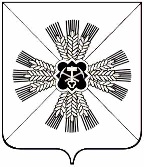 КЕМЕРОВСКАЯ ОБЛАСТЬАДМИНИСТРАЦИЯ ПРОМЫШЛЕННОВСКОГО МУНИЦИПАЛЬНОГО ОКРУГАПОСТАНОВЛЕНИЕот « 11 » октября 2022г. № 1344-Ппгт. ПромышленнаяОб утверждении отчета об исполнении бюджетаПромышленновского муниципального округаза 9 месяцев 2022 годаВ соответствии со статьей 264.2 Бюджетного кодекса Российской Федерации: 1. Утвердить отчет об исполнении бюджета Промышленновского муниципального округа (далее – бюджет муниципального округа) за 9 месяцев 2022 года: 1.1. по доходам в сумме 1 725 254,4 тыс. рублей;1.2. по расходам в сумме 1 683 410,0 тыс. рублей;1.3. профицит бюджета в сумме 41 844,4 тыс. рублей.          2. Утвердить отчет об исполнении доходов бюджета муниципального округа за 9 месяцев 2022 года по кодам классификации доходов бюджетов, согласно приложению № 1 к настоящему постановлению.3. Утвердить отчет об исполнении расходов бюджета муниципального округа за 9 месяцев 2022 года по разделам и подразделам классификации расходов бюджетов, согласно приложению № 2 к настоящему постановлению.4. Утвердить отчет об исполнении расходов бюджета муниципального округа за 9 месяцев 2022 года по ведомственной структуре расходов бюджетов, согласно приложению № 3 к настоящему постановлению.5. Утвердить источники финансирования дефицита бюджета муниципального округа за 9 месяцев 2022 года по кодам классификации    источников   финансирования  дефицитов   бюджетов, согласно  приложению № 4 к настоящему постановлению.6. Утвердить отчет о расходах бюджета муниципального округа на исполнение муниципальных  программ за 9 месяцев 2022  года, согласно        приложению № 5 к настоящему постановлению. 7. Отчет об исполнении бюджета муниципального округа за  9 месяцев 2022 года направить в Совет народных депутатов Промышленновского муниципального округа и председателю контрольно-счетного органа Промышленновского муниципального округа. 8. Настоящее постановление подлежит опубликованию в районной газете «Эхо» и размещению на официальном сайте администрации Промышленновского муниципального округа в сети Интернет.9. Контроль за исполнением настоящего  постановления  оставляю за собой.10. Постановление вступает в силу со дня подписания.Исп. И.А. ОвсянниковаТел 74414Приложение № 1к постановлению администрации Промышленновского муниципального округаот « 11 » октября 2022г. № 1344-ПОТЧЕТоб исполнении доходов бюджета муниципального округа   9 месяцев 2022 годапо кодам классификации  доходов бюджетов  Начальник финансового управления администрации Промышленновского            муниципального округа                                                   И.А. ОвсянниковаПриложение № 2к постановлению администрации Промышленновского муниципального округа« 11 » октября 2022г. № 1344-ПОТЧЕТоб исполнении расходов бюджета муниципального округа за  9 месяцев 2022 года по разделам и подразделам классификациирасходов бюджетов  Начальник финансового управления администрации Промышленновского            муниципального округа                                                   И.А. ОвсянниковаПриложение № 3к постановлению администрации Промышленновского муниципального округаот « 11 » октября 2022г. № 1344-ПОТЧЕТ об исполнении расходов бюджета муниципального округа за 9 месяцев 2022 годапо ведомственной структуре расходов бюджетов   Начальник финансового управления администрации Промышленновского            муниципального округа                                                   И.А. Овсянникова                                                                                                Приложение № 4к постановлению администрации Промышленновского муниципального округаот « 11 » октября 2022г. № 1344-ПИСТОЧНИКИ финансирования дефицита бюджета муниципального округаза   9 месяцев 2022 годапо кодам классификации источников финансирования дефицитов бюджетов  Начальник финансового управления администрации Промышленновского            муниципального округа                                                   И.А. ОвсянниковаПриложение № 5к постановлению администрации Промышленновского муниципального округаот « 11 » октября 2022г. № 1344-ПОТЧЕТо расходах бюджета муниципального округа на исполнение муниципальных программ за  9 месяцев 2022 года  Начальник финансового управления администрации Промышленновского            муниципального округа                                                   И.А. Овсянникова                                   Глава Промышленновского муниципального округа   С.А. ФедарюкНаименование дохода бюджетаПлан текущего финансового года, тыс. руб. Исполнение за отчетный период текущего финансового годаИсполнение за отчетный период текущего финансового годаНаименование дохода бюджетаПлан текущего финансового года, тыс. руб. тыс. руб.%1234Доходы всего2612807,31725254,466Налоговые и неналоговые доходы471420,9398809,685Налог на доходы физических лиц256300,0196435,977Акцизы по подакцизным товарам23303,020045,586Налог, взимаемый в связи с применением упрощенной системы налогообложения  29250,030580,9105Единый налог на вмененный доход025,20Единый сельскохозяйственный налог7171,011782,9164Налог, взимаемый в связи с применением патентной системы налогообложения3292,04805,7146Налог на имущество физических лиц5154,0516,710Транспортный налог1412,0352,325Земельный налог40274,023574,359Государственная пошлина5333,04140,078Доходы от использования имущества, находящегося в государственной и муниципальной собственности15453,014267,492Платежи при пользовании природными ресурсами1145,0746,665Доходы от оказания платных услуг и компенсации затрат государства560,0294,753Доходы от продажи материальных и нематериальных активов80320,089039,2111Административные платежи и сборы2,01,155Штрафы, санкции, возмещение ущерба585,0625,0107Прочие неналоговые доходы1866,91576,284Безвозмездные поступления 2141386,41326444,862в т.ч .дотация на выравнивание бюджетной обеспеченности695023,0458409,066субсидии162637,765541,040субвенции1153589,7766205,966Иные межбюджетные трансферты44149,334778,479Прочие безвозмездные поступления85986,71514,32Возврат остатков субсидий, субвенций и иных межбюджетных  трансфертов, имеющих целевое назначение, прошлых лет0-3,80Наименование  статьи расхода бюджетаПлан текущего финансового года, тыс. руб. Исполнение за отчетный период текущего финансового годаИсполнение за отчетный период текущего финансового годаНаименование  статьи расхода бюджетаПлан текущего финансового года, тыс. руб. тыс. руб.%1234Расходы всего2624471,01683410,064Общегосударственные вопросы141305,993952,766Функционирование высшего должностного лица субъекта Российской Федерации и муниципального образования2798,11398,950Функционирование законодательных (представительных) органов государственной власти и представительных органов муниципальных образований2354,71678,471Функционирование Правительства Российской Федерации, высших исполнительных органов государственной власти субъектов Российской Федерации, местных администраций 47206,529050,462Судебная система52,552,5100Обеспечение деятельности финансовых, налоговых и таможенных органов и органов финансового (финансово-бюджетного) надзора10045,46508,965Обеспечение проведения выборов и референдумов263,8263,8100Резервные фонды100,000Другие общегосударственные вопросы78484,954999,870Национальная оборона1411,4784,956Мобилизационная и вневойсковая подготовка1411,4784,956Национальная безопасность и правоохранительная деятельность 6742,6896,213Защита населения и территории от чрезвычайных ситуаций природного и техногенного характера, гражданская оборона1908,0186,010Обеспечение пожарной безопасности4834,6710,215Национальная экономика178205,764641,536Сельское хозяйство и рыболовство41,439,194Водное хозяйство1920,000Дорожное хозяйство (дорожные фонды)173027,763558,837Другие вопросы в области национальной экономики3216,61043,632Жилищно-коммунальное хозяйство436857,0232290,053Жилищное хозяйство18110,42425,013Коммунальное хозяйство339860,6192656,657Благоустройство78886,037208,447Образование1330712,1966571,173Дошкольное образование330965,6246453,374Общее образование775844,7560176,272Дополнительное образование детей72168,951379,471Молодежная политика и оздоровление детей2414,61577,965Другие вопросы в области образования149318,3106984,372Культура,  кинематография263626,4185648,970Культура210771,5146358,269Другие вопросы в области культуры, кинематографии52854,939290,774Социальная политика247524,8126657,951Пенсионное обеспечение13726,29954,973Социальное обслуживание населения56311,539327,670Социальное обеспечение населения55035,98972,516Охрана семьи и детства98785,752067,553Другие вопросы в области социальной политики23665,516335,469Физическая культура и спорт17316,111390,866Физическая культура1100,0719,165Спорт высших достижений16216,110671,766Средства массовой информации769,0576,075Периодическая печать и издательства769,0576,075Наименование  статьи расхода бюджетаПлан текущего финансового года, тыс. руб. Исполнение за отчетный период текущего финансового годаИсполнение за отчетный период текущего финансового годаНаименование  статьи расхода бюджетаПлан текущего финансового года, тыс. руб. тыс. руб.%900 Администрация Промышленновского муниципального округа76349,546356,26101 Общегосударственные вопросы55161,133625,56104 Национальная экономика5178,01082,72110 Социальная политика15241,411072,07312 Средства массовой информации769,0576,075902 Совет народных депутатов Промышленновского муниципального округа2354,71678,47101 Общегосударственные вопросы2354,71678,471903 Контрольно - счетный орган Промышленновского муниципального округа1921,61246,76501 Общегосударственные вопросы1921,61246,765905 Комитет по управлению муниципальным имуществом администрации Промышленновского муниципального округа12062,57728,86401 Общегосударственные вопросы10269,87378,27205 Жилищно-коммунальное хозяйство1792,7350,620911 Управление образования администрации Промышленновского муниципального округа1344933,6971809,27201 Общегосударственные вопросы239,0204,88607 Образование1305363,0945409,57210 Социальная политика39331,626194,967913 Управление культуры, молодежной политики, спорта и туризма администрации Промышленновского муниципального округа307050,4218884,97101 Общегосударственные вопросы650,0599,89207 Образование25349,121161,68308 Культура и кинематография263626,4185648,97010 Социальная политика108,883,87711 Физическая культура и спорт17316,111390,866915 Управление социальной защиты администрации Промышленновского муниципального округа82154,056885,76910 Социальная политика82154,056885,769916  Управление по жизнеобеспечению и строительству администрации Промышленновского муниципального округа789390,9373558,04701 Общегосударственные вопросы62455,943957,17002 Национальная оборона1411,4784,95603 Национальная безопасность6742,6896,21304 Национальная экономика173027,763558,83705 Жилищно-коммунальное хозяйство435064,3231939,45310 Социальная политика110689,032421,629955  Финансовое управление администрации Промышленновского муниципального округа8253,85262,16401 Общегосударственные вопросы8253,85262,164Итого:2624471,01683410,064Наименование источника финансирования дефицита бюджетаПлан текущего финансового года, тыс. руб. Исполнение за отчетный период текущего финансового годаИсполнение за отчетный период текущего финансового годаНаименование источника финансирования дефицита бюджетаПлан текущего финансового года, тыс. руб. тыс. руб.%1234Источники финансирования дефицитов бюджетов - всего11663,7-41844,4Кредиты кредитных организаций000Бюджетные кредиты от других бюджетов бюджетной системы000Иные источники внутреннего финансирования дефицитов бюджетов000Изменение остатков средств на счетах по учету средств бюджетов11663,7-41844,4Наименование  муниципальной программыПлан текущего финансового года, тыс. руб. Исполнение за отчетный период текущего финансового годаИсполнение за отчетный период текущего финансового годаНаименование  муниципальной программыПлан текущего финансового года, тыс. руб. тыс. руб.%1234«Поддержка малого и среднего предпринимательства в Промышленновском муниципальном округе»36,600«Поддержка  агропромышленного  комплекса в Промышленновском муниципальном округе»41,439,194«Информационное обеспечение населения Промышленновского муниципального округа»769,0576,075«Социальная поддержка населения Промышленновского муниципального округа»105357,970405,867«Развитие и укрепление материально-технической базы Промышленновского муниципального округа»9463,86353,567«Развитие системы образования и воспитания детей в Промышленновском муниципальном округе»1404865,8997498,871«Жилищно-коммунальный  и дорожный комплекс,  энергосбережение и повышение энергоэффективности экономики»577390,2287835,950«Развитие культуры, молодежной политики, спорта и туризма в Промышленновском муниципальном округе»305599,4218174,171«Обеспечение безопасности жизнедеятельности населения и предприятий в  Промышленновском муниципальном округе»  12785,63002,223«Жилище в Промышленновском муниципальном округе»59844,95083,68«Повышение инвестиционной привлекательности  Промышленновского муниципального округа»10,000«Кадры в Промышленновском муниципальном округе»169,470,341«Управление муниципальными финансами Промышленновского муниципального округа»30,000«Формирование современной городской среды Промышленновского муниципального округа»14384,25588,039«Функционирование органов местного самоуправления Промышленновского муниципального округа»131895,187681,566Итого:2622643,31682308,864